   Стиль общения родителей и всех взрослых в семье крайне важен. Прежде  чем учить малышей общаться в окружающем мире, примите, пожалуйста, несколько советов, правил, выполнение которых поможет Вам в общении с детьми.  Общение имеет огромное значение для общего психологического развития детей, для становления ребенка как личности, развития его самооценки. Именно в общении формируется у малыша умение подчиняться общим правилом, ориентироваться на социальные нормы. К старшему дошкольному (к 5-6 годам) у детей должны быть  следующие коммуникативные умения:- слушать и слышать другого;- участвовать в свободной беседе;- быть внимательным к самому себе и к окружающим;- понимать чувства и настроения другого;- осмысливать свои поступки и поступки другого.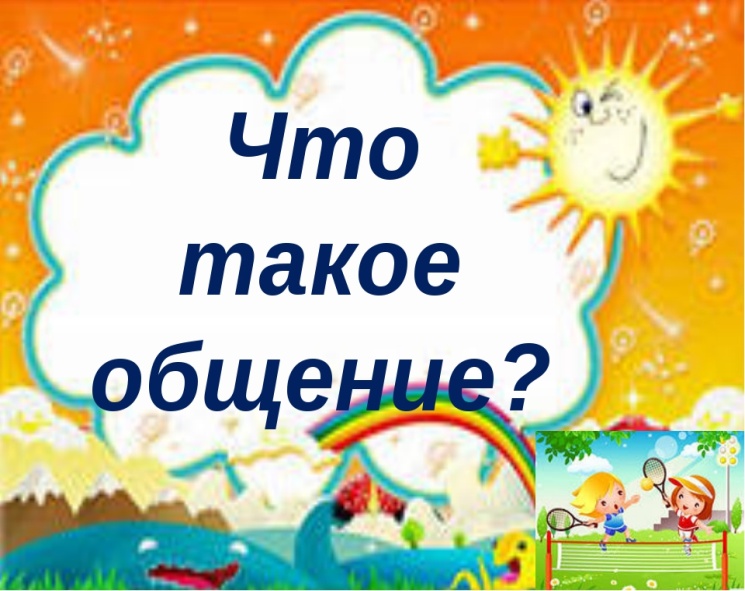 Советуем провести с детьми несколько игр для понимания общения:«Маски» - детям и себе даем задание: выразить мимикой радость, удивление, боль, горе, страх и др. И оценить получилась ли «маска».«Опиши друга» - два ребенка (или ребенок и взрослый) становятся спиной друг другу и по очереди описывают прическу, лицо, одежду другого. Кто оказался более точным при описании другого.«Интонация» - повторить предложение с разной интонацией: радостно, грустно, зло, весело, равнодушно и т.д. «Если бы я был волшебником…» - проигрывание придуманных рассказов или сказок-миниатюр.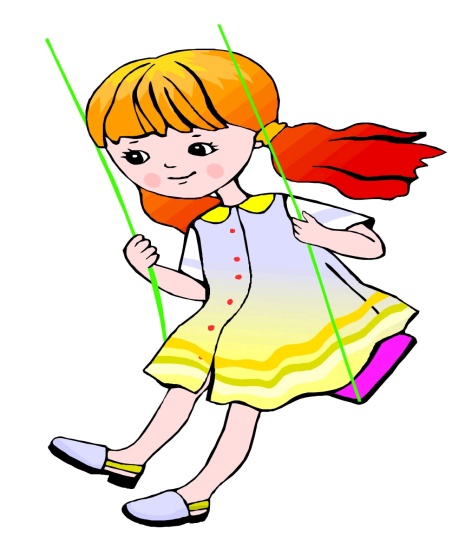 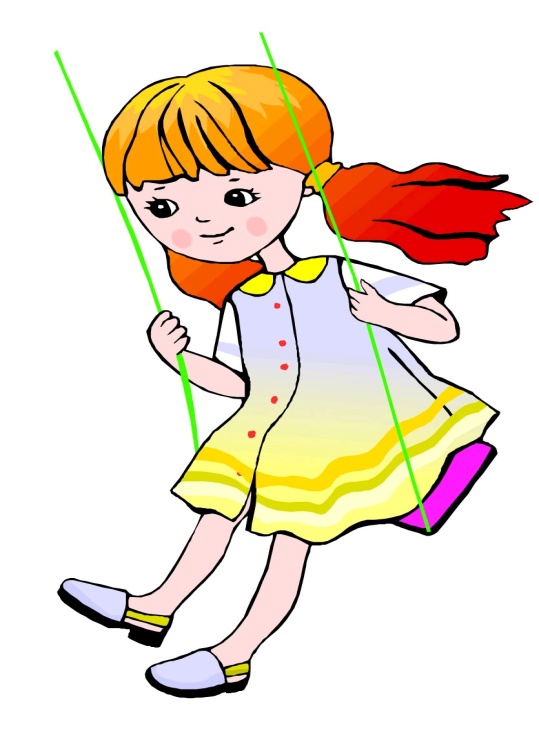 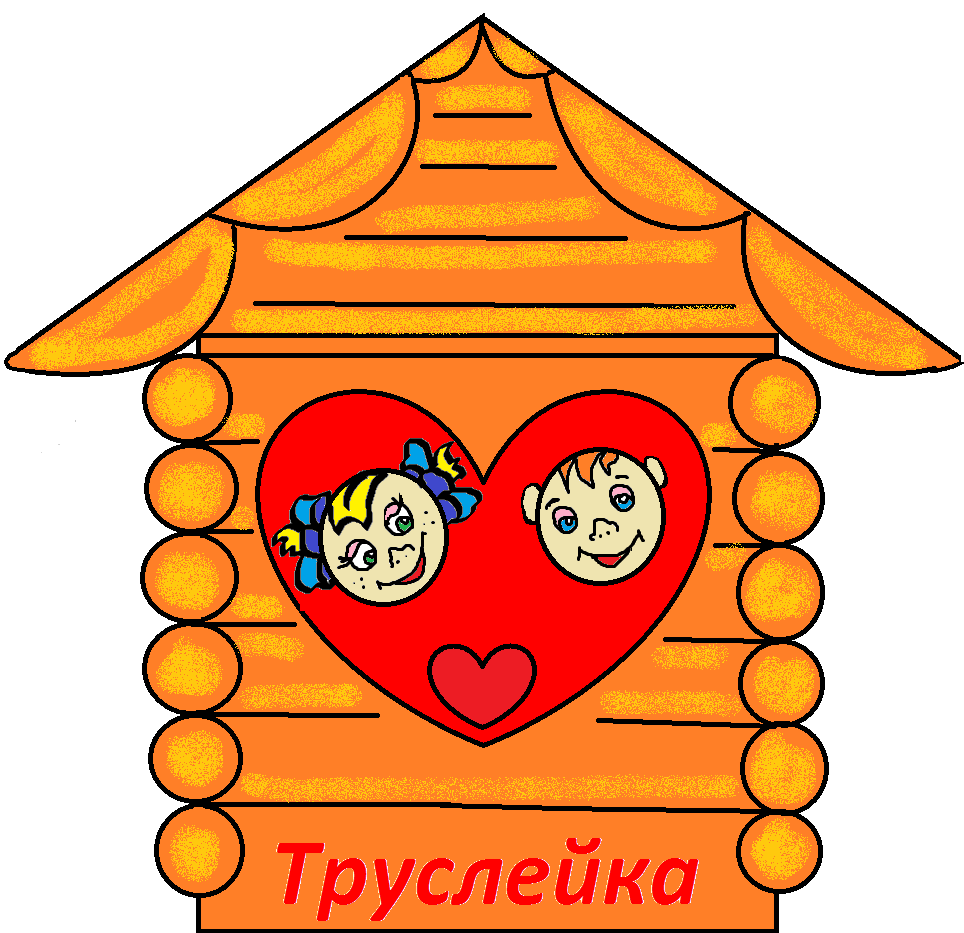 Областное государственное казённое учреждение социального обслуживания социально-реабилитационный центр для несовершеннолетних «Рябинка в с. Труслейка»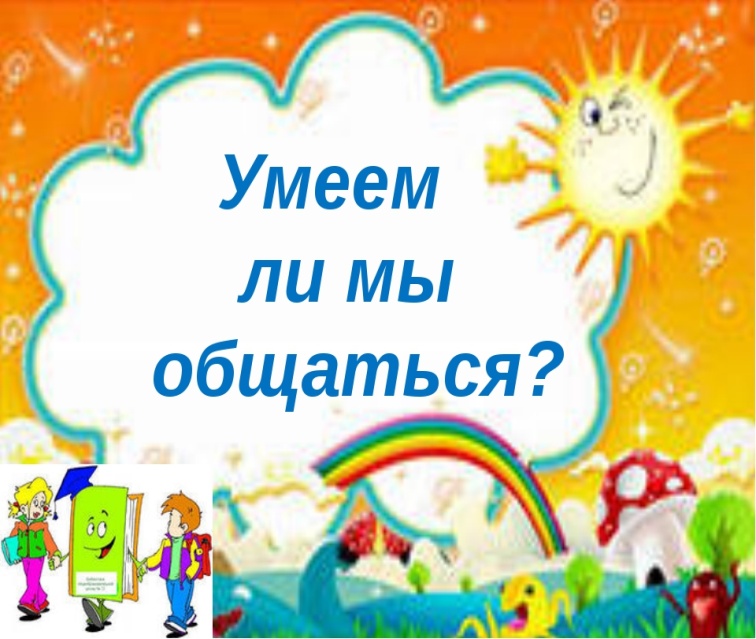 -  Называй друга по имени, и он будет     обращаться к тебе так же.-   Будь вежлив, и у тебя будет много     друзей.      -   Будь внимателен к тем, кто тебя окружает, и люди будут уважать тебя.     -  Умей внимательно слушать другого, и ты сможешь узнать много нового.      Желаем успехов и           взаимопонимания!Подготовила :Иванкина Е.В.-                     социальный педагогВсегда говорите детям правду, даже когда это вам невыгодно.Не добивайтесь 		успеха силой.Будьте 	всегда доброжелательны.Будьте великодушны - умейте прощать.Не забывайте хвалить детей.Замечайте и отмечайте малейшие успехи ваших детей.Оценивайте только поступки, а не самого ребенка.Не с  грубости начинайте общение, а с радости.Когда говорите с ребенком, смотрите ему в глаза. Не  убивайте в детях сказку. Лучшее воспитание – побуждение малыша к размышлению. Только приблизив к себе ребенка, можно влиять на развитие его духовного мира. Признавайте права детей на их ошибки. До тех пор, пока есть вера в добро, в человека, есть воспитание. Ребенок относится к себе так, как к нему относятся взрослые. Нельзя говорить детям только про их недостатки.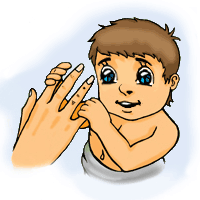 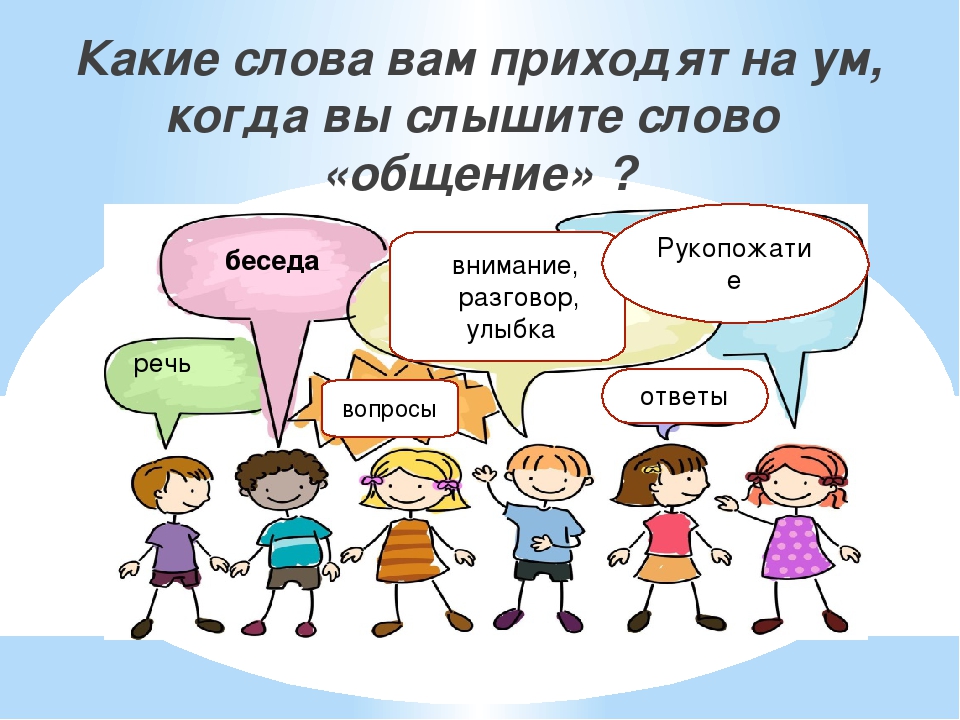 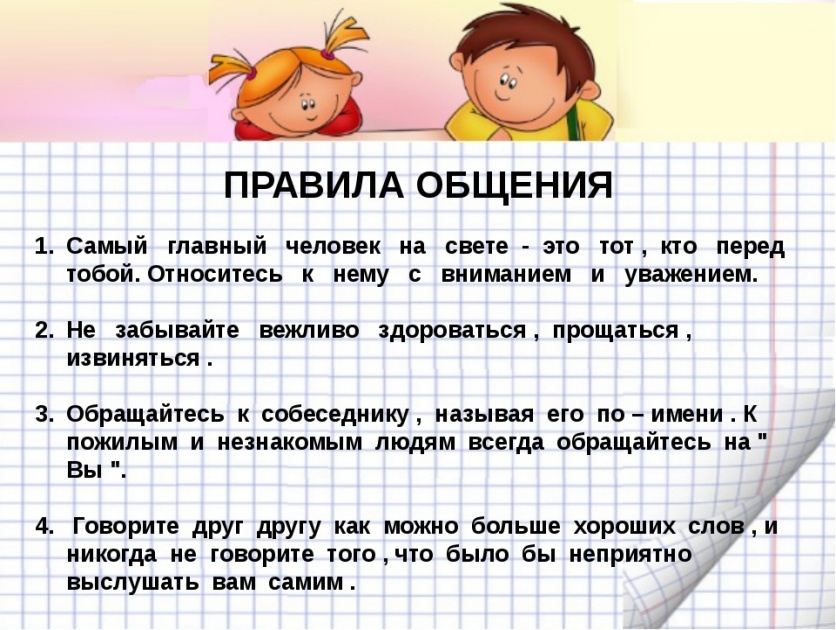 